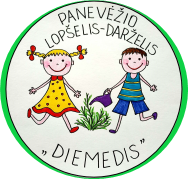 PANEVĖŽIO LOPŠELIS-DARŽELIS ,,DIEMEDIS“NUOTOLINIS UGDYMAS         Lietuvoje paskelbus karantiną ir sustabdžius ugdymo procesą darželiuose, remiantis ŠMM rekomendacijomis pradėjome nuotolinį ugdymą.Ikimokyklinį ugdymą tęsiame naudodamis Lpšelio-darželio ikimokyklinio ugdymo programą ,,Vaikystės takeliais“. Priešmokyklinis ugdymas vykdomas remiantis Priešmokyklinio ugdymo programa.Stengiamės (pagal galimybes) vykdyti įstaigos veiklos planą. Pedagogai ir kiti darbuotojai bendrauja ir bendradarbiauja el. dienyno ,,Mūsų darželis“ pagalaba, uždaroje darbuotojų Messenger ,,Diemedžio naujienos“ grupėje. Zoom platformoje vedami pedagogų, pagalbos specialistų pasitarimai. Dalijamės pasiekimais, aiškinamės iškylančias problemas.         Pedagogų ir tėvų bendravimas ir bendradarbiavimas vyksta uždarose Facebook grupėse. Čia skelbiama savaitės tema, pasiūlymai vaikų veiklai, užduotėlės, nuorodos. Grupėse dalyvauja  meninio ugdymo mokytoja Rūta, logopedė, spec. pedagogė Viktorija. Individualios konsultacijos teikiamos per Messenger, Skype, mobiliu telefonu, bendraujama elektroniniais laiškais. Tėvai po kiekvienos temos atsiunčia pedagogams nuotraukų su darbeliais, video įrašų apie vykstančias veiklas namuose. Veiklose aktyviai dalyvauja  ne visi. Iškyla problemų tiems, kurie namuose taip pat dirba nuotoliniu būdu, taip pat, kai šeimose yra ne vienas vaikas, skirtingo amžiaus, kai kitas vaikas yra mokinys. Ne visi turi reikiamas priemones siūlomai veiklai. Todėl užduotėlės yra rekomendacinio pobūdžio, pasirenkant variantus. 11 gr. priešmokyklinio ugdymo pedagogės Vilma Dargelienė ir Diana Baltranienė Messenger grupėje rengia vaikų  ir pedagogų susitikimus, pasidžiaugia bendravimu, pasidalina įspūdžiais, pamato labai pasiilgtus darugus ir auklėtojas.         Ikimokyklinio ugdymo pedagogė Raminta Užusienienė organizavo Panevėžio m. ikimokykinių įstaigų nuotraukų konkursą ,,Margučių žavesy“. Šiame konkurse dalyvavo net 49 pedagogai iš įvairių miesto darželių.         Lopšelio-darželio pedagogai nuotoliniu būdu kėlė savo kvalifikaciją, dalyvavo mokymuose, kvalifikacijos kėlimo programose. Pedagogai rezultatyviai pasinaudojo Pedagogo.lt Vip naryste ir išklausė daug vebinarų aktualiomis ikimokyklinio ir priešmokyklinio ugdymo temomis.        Ikimokyklinio ugdymo mokytojos  nuotoliniu būdu dalyvavo:  Respublikiniuose    ikimokyklinio ir priešmokyklinio ugdymo projektuose ,,Edukacinė skrynelė“, ,,Antras daiktų gyvenimas“, ,,Žaidimų paslaptys“, Dvi pedagogės dalyvavo Respublikinėje ugdymo įstaigų pedagogų,  švietimo pagalbos specialistų idėjų mugėje ,,Žaidžiu ir kalbu“ ir pristatė metodines priemones ,,Raidžių miestas“, ,,Cukrinis raidynas‘. Trys pedagogai dalyvavo Respublikiniame ikimokyklinio ugdymo pedagogų forume, 14 ikimokyklinio ir priešmokyklinio ugdymo pedagogų dalyvavo Tarptautiniame, Respublikiniuose ir Panevėžio miesto  fotografijų, kūrybinių darbų konkursuose. 